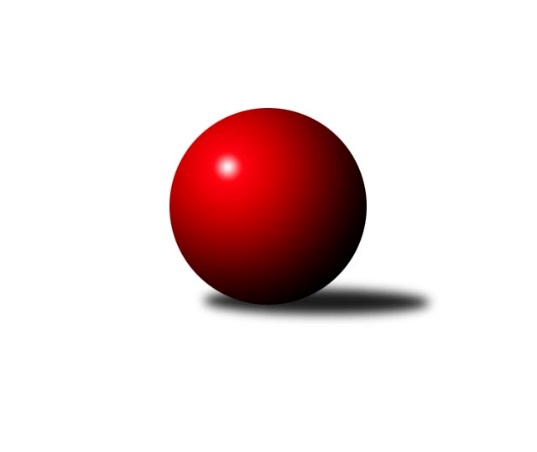 Č.7Ročník 2019/2020	26.5.2024 Meziokresní přebor ČB-ČK B 4 členné  2019/2020Statistika 7. kolaTabulka družstev:		družstvo	záp	výh	rem	proh	skore	sety	průměr	body	plné	dorážka	chyby	1.	TJ Nová Ves B	7	6	0	1	33.0 : 9.0 	(39.5 : 16.5)	1462	12	1069	393	53	2.	TJ Spartak Trhové Sviny D	7	5	0	2	25.0 : 17.0 	(30.0 : 26.0)	1403	10	1020	383	56.1	3.	TJ Loko Č. Budějovice C	7	2	0	5	16.0 : 26.0 	(24.5 : 31.5)	1397	4	1021	376	60.4	4.	Kuželky Borovany D	7	1	0	6	10.0 : 32.0 	(18.0 : 38.0)	1356	2	999	357	64.7Tabulka doma:		družstvo	záp	výh	rem	proh	skore	sety	průměr	body	maximum	minimum	1.	TJ Nová Ves B	3	3	0	0	17.0 : 1.0 	(19.0 : 5.0)	1553	6	1598	1528	2.	TJ Spartak Trhové Sviny D	4	3	0	1	16.0 : 8.0 	(19.0 : 13.0)	1453	6	1512	1375	3.	TJ Loko Č. Budějovice C	3	1	0	2	9.0 : 9.0 	(13.5 : 10.5)	1436	2	1567	1342	4.	Kuželky Borovany D	4	1	0	3	8.0 : 16.0 	(14.0 : 18.0)	1351	2	1412	1295Tabulka venku:		družstvo	záp	výh	rem	proh	skore	sety	průměr	body	maximum	minimum	1.	TJ Nová Ves B	4	3	0	1	16.0 : 8.0 	(20.5 : 11.5)	1432	6	1467	1388	2.	TJ Spartak Trhové Sviny D	3	2	0	1	9.0 : 9.0 	(11.0 : 13.0)	1386	4	1411	1368	3.	TJ Loko Č. Budějovice C	4	1	0	3	7.0 : 17.0 	(11.0 : 21.0)	1384	2	1431	1337	4.	Kuželky Borovany D	3	0	0	3	2.0 : 16.0 	(4.0 : 20.0)	1358	0	1437	1294Tabulka podzimní části:		družstvo	záp	výh	rem	proh	skore	sety	průměr	body	doma	venku	1.	TJ Nová Ves B	6	5	0	1	28.0 : 8.0 	(33.5 : 14.5)	1453	10 	3 	0 	0 	2 	0 	1	2.	TJ Spartak Trhové Sviny D	6	5	0	1	24.0 : 12.0 	(27.0 : 21.0)	1410	10 	3 	0 	0 	2 	0 	1	3.	TJ Loko Č. Budějovice C	6	1	0	5	11.0 : 25.0 	(19.5 : 28.5)	1394	2 	1 	0 	2 	0 	0 	3	4.	Kuželky Borovany D	6	1	0	5	9.0 : 27.0 	(16.0 : 32.0)	1351	2 	1 	0 	2 	0 	0 	3Tabulka jarní části:		družstvo	záp	výh	rem	proh	skore	sety	průměr	body	doma	venku	1.	TJ Nová Ves B	1	1	0	0	5.0 : 1.0 	(6.0 : 2.0)	1467	2 	0 	0 	0 	1 	0 	0 	2.	TJ Loko Č. Budějovice C	1	1	0	0	5.0 : 1.0 	(5.0 : 3.0)	1398	2 	0 	0 	0 	1 	0 	0 	3.	TJ Spartak Trhové Sviny D	1	0	0	1	1.0 : 5.0 	(3.0 : 5.0)	1375	0 	0 	0 	1 	0 	0 	0 	4.	Kuželky Borovany D	1	0	0	1	1.0 : 5.0 	(2.0 : 6.0)	1412	0 	0 	0 	1 	0 	0 	0 Zisk bodů pro družstvo:		jméno hráče	družstvo	body	zápasy	v %	dílčí body	sety	v %	1.	Milan Churavý 	TJ Nová Ves B 	7	/	7	(100%)	13	/	14	(93%)	2.	Vlastimil Křiha 	TJ Spartak Trhové Sviny D 	5	/	6	(83%)	9	/	12	(75%)	3.	Milan Bednář 	TJ Nová Ves B 	4	/	5	(80%)	7	/	10	(70%)	4.	Květa Jarathová 	TJ Nová Ves B 	4	/	6	(67%)	8.5	/	12	(71%)	5.	Radim Růžička 	TJ Loko Č. Budějovice C 	4	/	7	(57%)	7.5	/	14	(54%)	6.	Adéla Sýkorová 	TJ Loko Č. Budějovice C 	4	/	7	(57%)	6	/	14	(43%)	7.	Martin Klíma 	TJ Spartak Trhové Sviny D 	3	/	3	(100%)	5	/	6	(83%)	8.	Lubomír Procházka 	TJ Nová Ves B 	3	/	4	(75%)	4	/	8	(50%)	9.	František Vašíček 	TJ Nová Ves B 	3	/	6	(50%)	7	/	12	(58%)	10.	Jan Votruba 	TJ Spartak Trhové Sviny D 	3	/	7	(43%)	8	/	14	(57%)	11.	Josef Malík 	Kuželky Borovany D 	3	/	7	(43%)	6	/	14	(43%)	12.	Nikola Kroupová 	TJ Spartak Trhové Sviny D 	2	/	2	(100%)	3	/	4	(75%)	13.	Václav Klojda st.	TJ Loko Č. Budějovice C 	2	/	3	(67%)	4	/	6	(67%)	14.	Martin Tomášek 	Kuželky Borovany D 	2	/	3	(67%)	4	/	6	(67%)	15.	Lucie Klojdová 	TJ Loko Č. Budějovice C 	2	/	7	(29%)	4	/	14	(29%)	16.	Lukáš Bárta 	TJ Spartak Trhové Sviny D 	1	/	1	(100%)	2	/	2	(100%)	17.	Marie Dvořáková 	Kuželky Borovany D 	1	/	2	(50%)	2	/	4	(50%)	18.	Daniel Krejčí 	Kuželky Borovany D 	1	/	6	(17%)	3	/	12	(25%)	19.	Jan Bícha 	Kuželky Borovany D 	1	/	7	(14%)	3	/	14	(21%)	20.	Nela Horňáková 	TJ Spartak Trhové Sviny D 	0	/	1	(0%)	0	/	2	(0%)	21.	Jan Průka 	TJ Spartak Trhové Sviny D 	0	/	2	(0%)	0	/	4	(0%)	22.	Milan Šimek 	Kuželky Borovany D 	0	/	3	(0%)	0	/	6	(0%)	23.	Jan Ondřich 	TJ Loko Č. Budějovice C 	0	/	4	(0%)	3	/	8	(38%)	24.	Jan Stodolovský 	TJ Spartak Trhové Sviny D 	0	/	4	(0%)	1	/	8	(13%)Průměry na kuželnách:		kuželna	průměr	plné	dorážka	chyby	výkon na hráče	1.	Nová Ves u Č.B., 1-2	1469	1068	400	56.7	(367.3)	2.	Trhové Sviny, 1-2	1432	1038	393	53.3	(358.1)	3.	TJ Lokomotiva České Budějovice, 1-4	1407	1027	379	63.5	(351.8)	4.	Borovany, 1-2	1370	1002	367	61.6	(342.6)Nejlepší výkony na kuželnách:Nová Ves u Č.B., 1-2TJ Nová Ves B	1598	5. kolo	Milan Bednář 	TJ Nová Ves B	421	4. koloTJ Nová Ves B	1534	4. kolo	Milan Bednář 	TJ Nová Ves B	418	5. koloTJ Nová Ves B	1528	3. kolo	Milan Bednář 	TJ Nová Ves B	406	3. koloTJ Loko Č. Budějovice C	1431	5. kolo	Milan Churavý 	TJ Nová Ves B	406	5. koloTJ Spartak Trhové Sviny D	1380	3. kolo	Milan Churavý 	TJ Nová Ves B	403	3. koloKuželky Borovany D	1344	4. kolo	František Vašíček 	TJ Nová Ves B	401	5. kolo		. kolo	Daniel Krejčí 	Kuželky Borovany D	399	4. kolo		. kolo	Milan Churavý 	TJ Nová Ves B	397	4. kolo		. kolo	Adéla Sýkorová 	TJ Loko Č. Budějovice C	393	5. kolo		. kolo	Vlastimil Křiha 	TJ Spartak Trhové Sviny D	390	3. koloTrhové Sviny, 1-2TJ Spartak Trhové Sviny D	1512	1. kolo	Milan Churavý 	TJ Nová Ves B	406	6. koloTJ Spartak Trhové Sviny D	1469	2. kolo	Martin Klíma 	TJ Spartak Trhové Sviny D	402	2. koloTJ Spartak Trhové Sviny D	1457	6. kolo	Vlastimil Křiha 	TJ Spartak Trhové Sviny D	402	1. koloTJ Nová Ves B	1440	6. kolo	Martin Klíma 	TJ Spartak Trhové Sviny D	385	6. koloKuželky Borovany D	1437	2. kolo	Adéla Sýkorová 	TJ Loko Č. Budějovice C	385	7. koloTJ Loko Č. Budějovice C	1398	7. kolo	Vlastimil Křiha 	TJ Spartak Trhové Sviny D	380	6. koloTJ Spartak Trhové Sviny D	1375	7. kolo	Martin Klíma 	TJ Spartak Trhové Sviny D	379	1. koloTJ Loko Č. Budějovice C	1371	1. kolo	Jan Votruba 	TJ Spartak Trhové Sviny D	372	1. kolo		. kolo	Milan Bednář 	TJ Nová Ves B	371	6. kolo		. kolo	Martin Tomášek 	Kuželky Borovany D	370	2. koloTJ Lokomotiva České Budějovice, 1-4TJ Loko Č. Budějovice C	1567	6. kolo	Adéla Sýkorová 	TJ Loko Č. Budějovice C	417	6. koloTJ Nová Ves B	1429	2. kolo	Nikola Kroupová 	TJ Spartak Trhové Sviny D	413	4. koloTJ Spartak Trhové Sviny D	1411	4. kolo	Václav Klojda st.	TJ Loko Č. Budějovice C	410	6. koloTJ Loko Č. Budějovice C	1399	4. kolo	Milan Churavý 	TJ Nová Ves B	391	2. koloTJ Loko Č. Budějovice C	1342	2. kolo	Radim Růžička 	TJ Loko Č. Budějovice C	373	6. koloKuželky Borovany D	1294	6. kolo	Lubomír Procházka 	TJ Nová Ves B	369	2. kolo		. kolo	Lucie Klojdová 	TJ Loko Č. Budějovice C	367	6. kolo		. kolo	Lucie Klojdová 	TJ Loko Č. Budějovice C	355	4. kolo		. kolo	Radim Růžička 	TJ Loko Č. Budějovice C	354	4. kolo		. kolo	Vlastimil Křiha 	TJ Spartak Trhové Sviny D	352	4. koloBorovany, 1-2TJ Nová Ves B	1467	7. kolo	Milan Churavý 	TJ Nová Ves B	405	7. koloKuželky Borovany D	1412	7. kolo	Milan Churavý 	TJ Nová Ves B	381	1. koloTJ Nová Ves B	1388	1. kolo	Lubomír Procházka 	TJ Nová Ves B	379	1. koloKuželky Borovany D	1374	3. kolo	Josef Malík 	Kuželky Borovany D	379	1. koloTJ Spartak Trhové Sviny D	1368	5. kolo	Václav Klojda st.	TJ Loko Č. Budějovice C	378	3. koloTJ Loko Č. Budějovice C	1337	3. kolo	Jan Votruba 	TJ Spartak Trhové Sviny D	376	5. koloKuželky Borovany D	1322	1. kolo	Josef Malík 	Kuželky Borovany D	373	5. koloKuželky Borovany D	1295	5. kolo	Milan Bednář 	TJ Nová Ves B	373	7. kolo		. kolo	Vlastimil Křiha 	TJ Spartak Trhové Sviny D	373	5. kolo		. kolo	Daniel Krejčí 	Kuželky Borovany D	373	7. koloČetnost výsledků:	6.0 : 0.0	4x	5.0 : 1.0	2x	4.0 : 2.0	2x	2.0 : 4.0	2x	1.0 : 5.0	4x